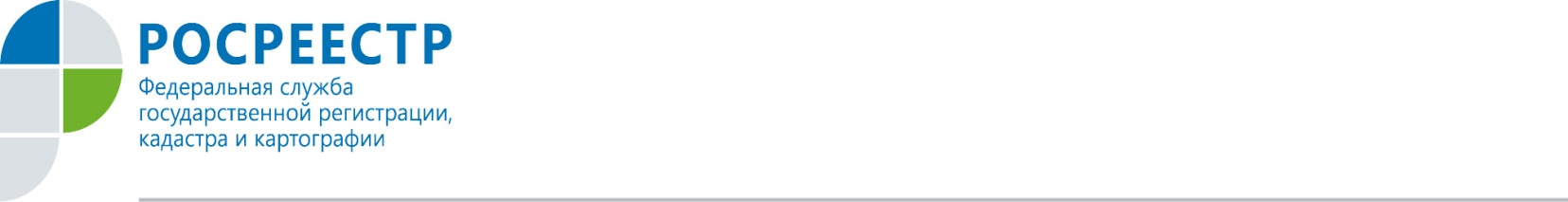 ЗА ТРИ МЕСЯЦА ЛЕТА ОРЛОВЦЫ НАПРАВИЛИ В РЕГИОНАЛЬНЫЙ РОСРЕЕСТР СВЫШЕ 37 ТЫСЯЧ ЗАЯВЛЕНИЙБолее 63 % из них, а это 24 тысячи документов, поступило в электронном виде. - В июне орловцами было направлено 9 262  заявления, в июле - 10 555  заявлений, а в августе зафиксировано более 18  тысяч обращений о проведении учетно-регистрационных действий. Таким образом, активность орловцев в августе по отношению к июню возросла в два раза, - пояснила руководитель Управления Росреестра по Орловской области Надежда Кацура.В сравнении с тремя предыдущими месяцами число обращений возросло на 21%. Так, с марта по май месяц орловцы направили в региональный Росреестр 31 348 тысяч заявлений. Количество зарегистрированных договоров долевого участия (ДДУ) за 3 летних месяца составило 948, а ипотечных сделок -  3 607.Пресс-служба УправленияРосреестра по Орловской области 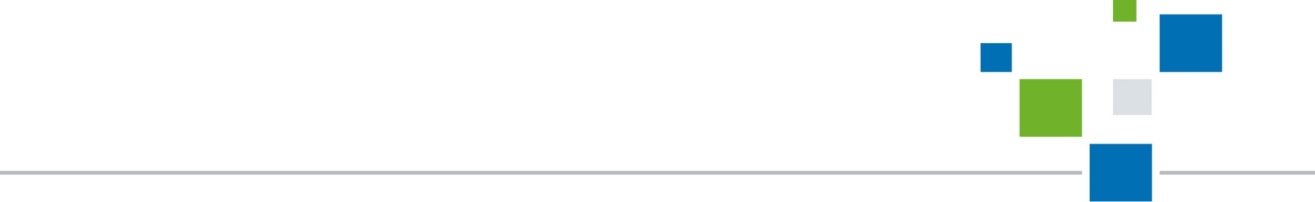 